Read Write Inc Grey Group Speed Sounds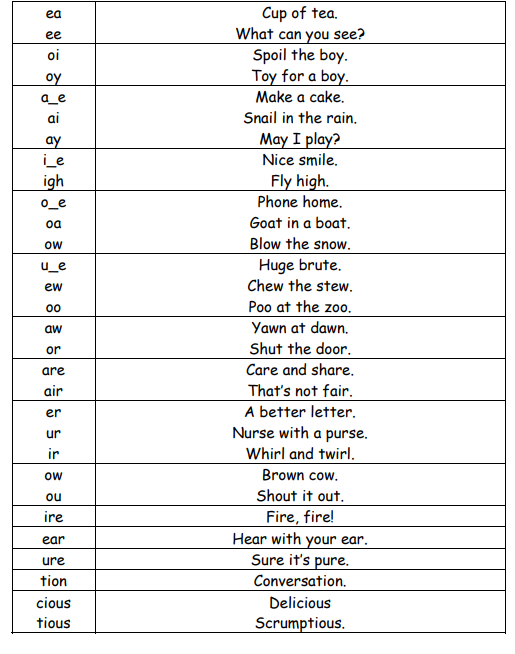 Green words – Grey group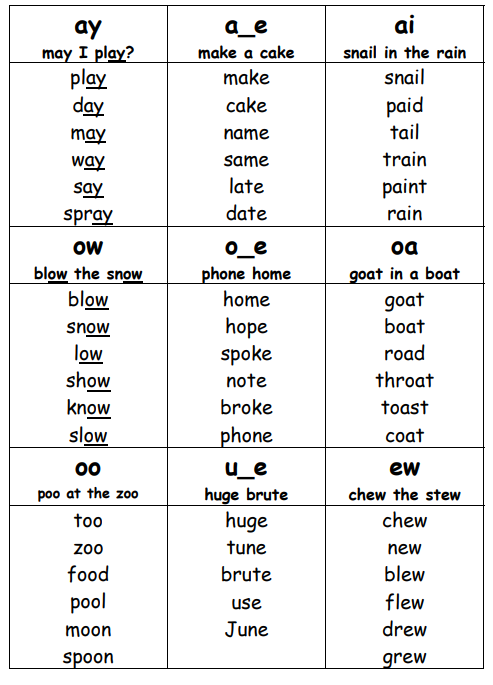 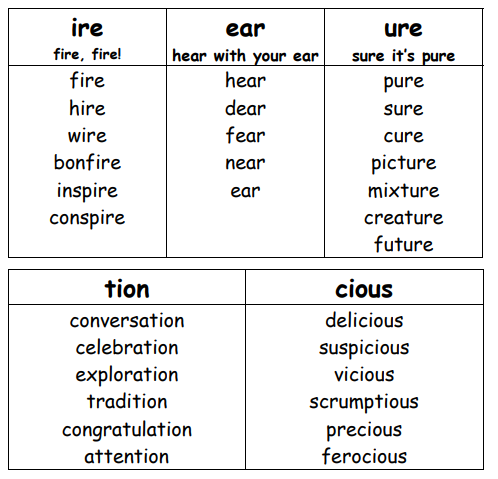 Grey group -Red words  Practise reading these words from sight and practise spelling each word to support independent writing.likestuneuseJunenosebiterudelistensawinsidepileshadowmonthawfulangrystrangespaceoftensquarepreparescareclimbchairbewarerememberbetterpaperneverheavycleandirtyfetchshoutnoiselandcoatdoubtstraighteverythingfaceafraidcomplainedmagictheseprettylakevoicespokeuglyowepromiseknewforgetblueboatwhiterulessafemeanyearfamilyknockdearreadyFridaynearlypictureamazinglargestbehaviourmeasuremixtureparentsadventurebecausestationcelebrationinvitationcongratulationsnursedoctoroperationmiddledinosaurforestseriousenormousdeliciousdangerousobviousfamoussilkcrowdstupidpersoninvisiblehorribleterriblecomfortableshouldweretherebecauseloveyourselfworsetalkallthey`remanycaughtsmallwouldtheirsomeoneanotherwalkabovewherewasanyonegreatbrotherwatchcomepeoplewaterdosonheredocomeotherabovetooyou`retheycallwantcomelovewearsomecould onethroughbuyboughtthoughteveryonefatheranywholetwowhoyousaidwasschoolyourwhatwasschoolmotherare